Lancaster Seventh-Day Adventist ChurchA House of Prayer for All People 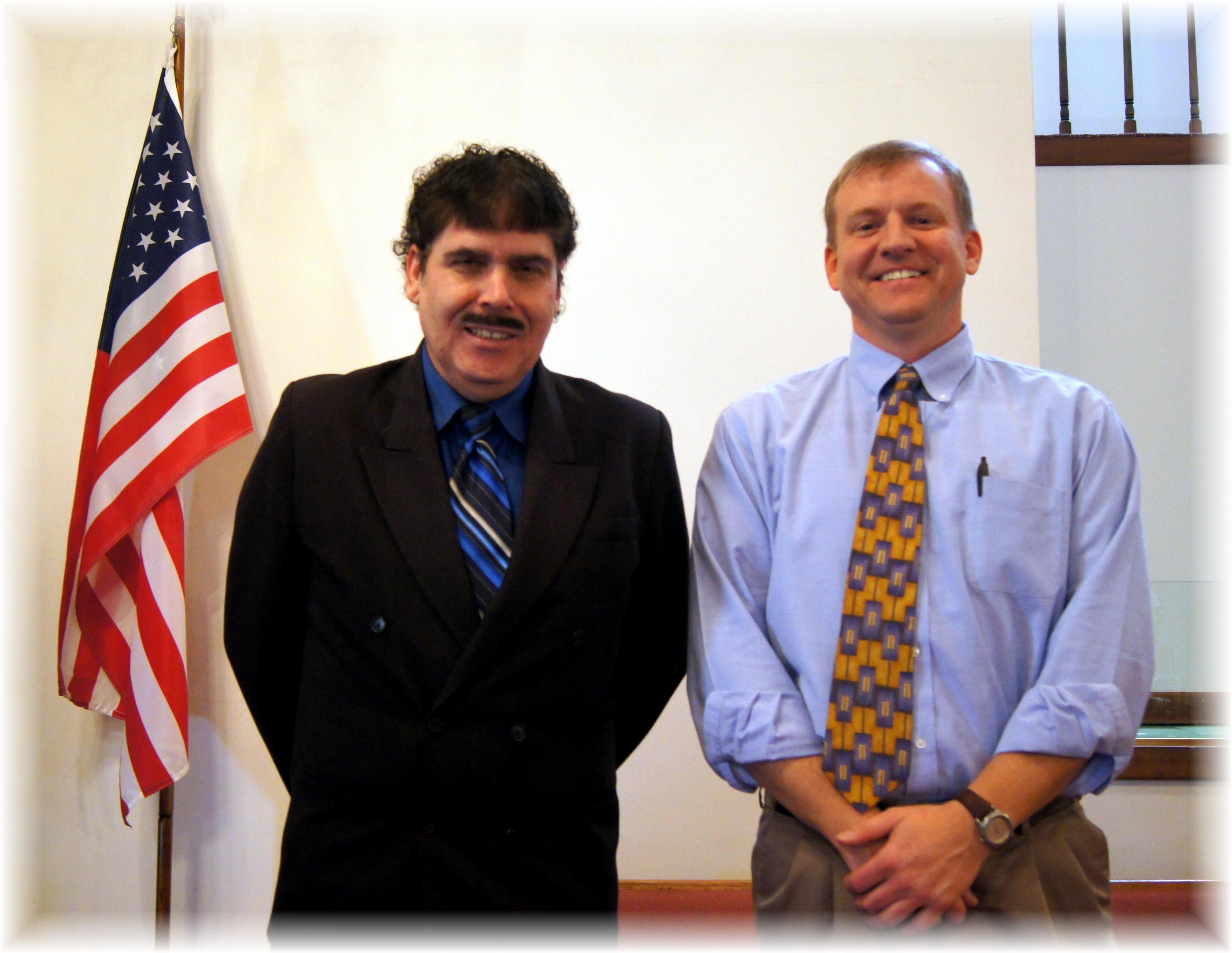 Thank you for your service:   Carlton DeNune,  Jim Wright Veterans Day – November 2013